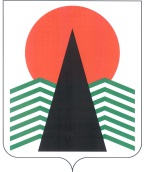 АДМИНИСТРАЦИЯ  НЕФТЕЮГАНСКОГО  РАЙОНАпостановлениег.НефтеюганскО внесении изменений в постановление администрации Нефтеюганского района от 26.04.2017 № 676-па «О конкурсном отборе проектов «Народный бюджет»в Нефтеюганском районе»В соответствии со статьей 9 Бюджетного кодекса Российской Федерации, Федеральным законом от 06.10.2003 № 131-ФЗ «Об общих принципах организации местного самоуправления»  п о с т а н о в л я ю:Внести в постановление администрации Нефтеюганского района
от 26.04.2017 № 676-па «О конкурсном отборе проектов «Народный бюджет»
в Нефтеюганском районе»(с изменениями на 05.10.2017 № 1718-па)следующие изменения:Подпункт 1.1 пункта 1 постановляющей части изложить в следующей редакции:«1.1. Положение о проведении конкурсного отбора проектов «Народный бюджет»вНефтеюганском районе согласно приложению № 1».Приложение № 1 к постановлению изложить в редакции согласно приложению № 1 к настоящему постановлению.Приложение № 2к постановлению изложить в редакции согласно приложению № 2 к  настоящему постановлению.Приложение № 3 к постановлению изложить в редакции согласно приложению № 3 к настоящему постановлению. Настоящее постановление подлежит размещению на официальном сайте органов местного самоуправления Нефтеюганского района.Настоящее постановление вступает в силу с момента подписания 
и применяетсяс 01.01.2018.Контроль за выполнением постановления возложить на заместителей главы Нефтеюганского района по направлениям деятельности.Глава района							Г.В.ЛапковскаяПриложение № 1к постановлению администрации Нефтеюганского районаот 14.12.2017 № 2335-паПОЛОЖЕНИЕо проведении конкурсного отбора проектов «Народный бюджет» в Нефтеюганском районе(далее – Положение)Конкурсный отбор проектов «Народный бюджет» вНефтеюганском районе (далее – конкурс) направлен на определение и реализацию социально значимых проектов на территориях муниципальных образований Нефтеюганского района 
с привлечением граждан и организаций к деятельности органов местного самоуправления в решении проблем местного значения.Конкурс определяет участников, условия участия, реализацию проектов, направленных на решение социально значимых проблем территорий муниципальных образований Нефтеюганского района, прошедших отбор в рамках конкурса.Цели конкурса: активизация участия населения муниципальных образований Нефтеюганского района в выявлении и определении степени приоритетности проблем местного значения, в подготовке, реализации, контроле качества и в приемке работ, выполняемых в рамках программ, а также в последующем содержании и обеспечении сохранности объектов;поддержка инициатив жителей Нефтеюганского района в решении вопросов местного значения.Задачами конкурсного отбора проектов «Народный бюджет» являются:повышение открытости деятельности органов местного самоуправления;повышение эффективности бюджетных расходов за счет вовлечения населения в процессы принятия решений на местном уровне и усиления общественного контроля за действиями органов местного самоуправления;развитие взаимодействия органов местного самоуправления и населения муниципальных образований Нефтеюганского района.Проекты, предоставленные в рамках конкурсного отбора, должны быть направлены на решение вопросов местного значения в соответствии с Федеральным законом от 06.10.2003 № 131-ФЗ «Об общих принципах организации местного самоуправления в Российской Федерации».Задачи конкурса решаются через реализацию отобранных на конкурсной основе проектов муниципальных образований Нефтеюганского района, инициированных населением.Информирование населения о конкурсе осуществляется через средства массовой информации, официальный сайт органов местного самоуправления Нефтеюганского района, многофункциональный центр предоставления государственных и муниципальных услуг.Участниками реализации конкурса являются органы местного самоуправления Нефтеюганского района, органы местного самоуправления городского и сельских поселений Нефтеюганского района, население Нефтеюганского района, юридические лица, индивидуальные предприниматели, общественные организации, территориальное общественное самоуправление (далее – ТОС).Механизм реализации конкурса основан на скоординированных действиях участников конкурса.Финансирование проектов конкурса осуществляется за счет средств бюджета Нефтеюганского района, бюджетов городского и сельских поселений,  населения Нефтеюганского района, индивидуальных предпринимателей 
и юридических лиц,общественных организаций, ТОС,не денежный вклад населения в реализацию выбранного проекта (трудовое участие, материалы).Иные межбюджетные трансферты из бюджета Нефтеюганского района предоставляются в рамках муниципальных программ в соответствии с пунктом 5 настоящего Положения.Иные межбюджетные трансферты в рамках муниципальных программ  
из бюджета Нефтеюганского района также предоставляются на оплату расходов 
по подготовке проектно-сметной документации по видам объектов и работ 
по строительству, восстановлению и ремонту, указанных в настоящем пункте.Не допускается выделениеиных межбюджетных трансфертов из бюджета Нефтеюганского района на:объекты частной коммерческой деятельности;объекты, расположенные в садоводческих некоммерческих организациях, 
не находящихся в муниципальной собственности;ремонт или строительство объектов культового и религиозного назначения;проекты, которые служат интересам отдельных этнических групп и создают риск межэтнических конфликтов;проекты, которые могут иметь негативное воздействие на окружающую среду;ремонт или строительство административных зданий, сооружений, являющихся частной собственностью;закупку транспортных средств для нужд органов местного самоуправления городского и сельских поселений Нефтеюганского района, общественных организаций.Объекты для участия в конкурсе определяются жителями (инициативными группами) и органами местного самоуправления городского и сельских поселений Нефтеюганского района.Отбор участников осуществляется в соответствии с порядком проведения конкурсного отбора, утвержденным постановлением администрации Нефтеюганского района.Иные межбюджетные трансферты бюджетам городского и сельских поселений Нефтеюганского района, отобранных по результатам конкурса, предоставляются на основании постановления администрации Нефтеюганского района в пределах лимитов бюджетных обязательств, предусмотренных сводной бюджетной росписью бюджета Нефтеюганского района на текущий финансовый год, очередной финансовый год  и плановый период.Определение исполнителей осуществляется в соответствии 
с законодательством Российской Федерации и иными нормативными правовыми актами о контрактной системе в сфере закупок товаров, работ, услуг для обеспечения государственных и муниципальных нужд.В случае образования экономии в результате осуществления закупок 
и (или) в результате выполненных работ стоимость объекта формируется пропорционально долям участников софинансирования, а экономия средств иных межбюджетных трансфертов подлежит возврату в бюджет Нефтеюганского района 
до 20 декабря текущего финансового года.Не использованные в результате экономии денежные средства муниципального образования Нефтеюганского района, бюджетов городского и сельских поселений Нефтеюганского района, населения Нефтеюганского района, индивидуальных предпринимателей, юридических лиц, общественных организаций, ТОС,  направляются на цели, предусмотренные настоящим Положением.Финансовые обязательства по исполнению муниципальных контрактов, заключенных в текущем финансовом году, возникающие после 25 декабря, подлежат оплате за счет остатков бюджетных ассигнований, предусмотренных в очередном финансовом году. В случае использования иных межбюджетных трансфертов не по целевому назначению, соответствующие средства подлежат возврату в доход бюджета Нефтеюганского района в порядке, установленном законодательством Российской Федерации.Управление по вопросам местного самоуправления и обращениям граждан администрации Нефтеюганского района:  является организатором конкурсного отбора и определяет ответственных
за его подготовку;доводит до сведения участников конкурсного отбора его результаты;осуществляет мониторинг мероприятий, реализуемых в рамках проекта.Департамент финансов Нефтеюганского района:обеспечивает финансирование проекта со стороны бюджета Нефтеюганского района;осуществляет прием отчетов о завершении проектов. Контрольно-ревизионное управление администрации Нефтеюганского района, Контрольно-счетная палата Нефтеюганского района осуществляют контроль целевого использования иных межбюджетных трансфертов бюджета Нефтеюганского района.Департамент строительства и жилищно-коммунального комплекса Нефтеюганского района, муниципальное казенное учреждение «Управление капитального строительства и жилищно-коммунального комплекса Нефтеюганского района» оказывают содействие городскому и сельским поселениям Нефтеюганского района в подготовке и проверке сметной документации.Стоимость проекта не ограничена, суммаиных межбюджетных трансфертов бюджетам городского и сельских поселений Нефтеюганского района 
из бюджета Нефтеюганского района для софинанасирования проектагородского, сельских поселений не должна превышать 1,5 млн. рублей.Приложение № 2к постановлению администрации Нефтеюганского районаот 14.12.2017 № 2335-паПОРЯДОКпроведения конкурсного отбора проектов «Народный бюджет» комиссией Нефтеюганского района (далее – Порядок)Общие положенияНастоящий Порядок устанавливает процедуру проведения конкурсного отбора проектов «Народный бюджет» (далее –конкурсный отбор) вНефтеюганском районе.Организатором конкурсного отбора является управление по вопросам местного самоуправления и обращениям гражданадминистрации Нефтеюганского района (далее – Управление).Право на участие в конкурсном отборе имеют проекты, подготовленные населением муниципальных образований Нефтеюганского района, общественными организациями, территориальными общественными самоуправлениями (далее –ТОС)осуществляющими свою деятельность на территории Нефтеюганского района 
(далее – участники конкурсного отбора).Проведение конкурсного отбора осуществляется конкурсной комиссией 
по отбору проектов «Народный бюджет» Нефтеюганского района (далее – Комиссия).Организация и проведение конкурсного отбораДля организации и проведения конкурсного отбора Управление:Определяет дату проведения конкурсного отбора.Не позднее 15 февраля текущего финансового года готовит извещение 
о проведении конкурсного отбора и размещает его на официальном сайте органов местного самоуправления Нефтеюганского района.Обеспечивает прием, учет и хранение поступивших проектов, а также документов и материалов к ним.Осуществляет техническое обеспечение деятельности Комиссии.Организует заседание Комиссии не позднее 15 рабочих дней со дня окончания приема заявок на участие в конкурсном отборе.Доводит до сведения участников конкурсного отбора его результаты.Для участия в конкурсном отборе участники конкурсного отбора направляют в Управление в срок, указанный в извещении,следующие документы:Заявку для участия в конкурсном отборе проектов «Народный бюджет»  по форме согласно приложению № 1 к настоящему Порядку.Модельный протокол собрания населения об участии в конкурсном отборе проектов «Народный бюджет»по форме согласно приложению № 2
к настоящему Порядку.Лист регистрации участников собрания к протоколу собрания населения об участии в конкурсном отборе проектов «Народный бюджет» по форме согласно приложению № 3 к настоящему Порядку.Локальные сметы (сводный сметный расчет) на работы (услуги) в рамках проекта.Фотоматериалы о текущем состоянии объекта, где планируются проводиться работы в рамках проекта. Документы, удостоверяющие право собственности на объект(ы), 
где будут проводиться работы в рамках проекта (за исключением многоквартирных жилых домов и вновь создаваемых объектов).Опись в получении документов, представленных на конкурсный отбор проектов «Народный бюджет»,по форме согласно приложению № 4 к настоящему Порядку. Видеозаписи собрания граждан на магнитном или цифровом носителе (прикладывается к заявке при наличии).Если проект направлен на обустройство источников нецентрализованного водоснабжения (родник, ключ, скважина, колодец), то дополнительно прилагается документ, подтверждающий качество воды.Представленный на конкурсный отбор проект должен соответствовать следующим требованиям:Проект ориентирован на решение конкретной проблемы участника конкурсного отбора в рамках вопросов местного значения Нефтеюганского района.Проект не содержит мероприятия, направленные на выполнение землеустроительных работ, изготовление технических паспортов объектов, паспортов энергетического обследования объектов, схем тепло-, водоснабжения 
и водоотведения, разработку зон санитарной защиты скважин.К проекту, связанному со строительством, реконструкцией, капитальным ремонтом объекта капитального строительства, прилагается заключение 
о достоверности определения сметной стоимости строительства, реконструкции, капитального ремонта объекта капитального строительства. 	К проекту, не связанному со строительством, реконструкцией, капитальным ремонтом объекта капитального строительства, прилагается локальная смета (сводный сметный расчет) на работы (услуги).Срок подачи заявок на конкурсный отбор проектов на предоставление иных межбюджетных трансфертов составляет 20 календарных дней с момента размещения  извещения о проведении конкурсного отбораДокументы, указанные в пункте 2.2 настоящего Порядка, представляются на каждый проект.Участники конкурсного отбора не менее чем за 5 календарных дней 
до даты проведения конкурсного отбора имеют право отозвать свой проект 
и отказаться от участия в конкурсном отборе, сообщив об этом в письменном виде организатору конкурсного отбора.Представленный в Управление проект для участия в конкурсном отборе подлежит регистрации в журнале проектов под порядковым номером 
с указанием даты и точного времени его представления (часы и минуты). На копии описи представленных документов делается отметка о дате и времени представления проекта для участия в конкурсном отборе с указанием номера такой заявки.В случае, если проект представлен с нарушением требований, установленных пунктами 2.2, 2.3, 2.4 настоящего Порядка, проект к участию 
в конкурсном отборе не допускается, при этом Управление направляет мотивированное уведомление в течение 15 рабочих дней после даты окончания приема проектов и возвращает поданные проекты и прилагаемые документы.Проекты, представленные после окончания даты их приема, указанной 
в извещении о проведении конкурсного отбора, не принимаются и возвращаются участникам конкурсного отбора.После завершения реализации проектов участники конкурса обязаны представить отчет о завершении проекта согласно приложению № 5 к настоящему Порядку не позднее 15 декабря текущего финансового года. Комиссия и порядок ее работыКомиссия является коллегиальным органом, созданным для проведения конкурсного отбора проектов на уровне Нефтеюганского района.Комиссия осуществляет следующие функции:Рассматривает, оценивает проекты и документы участников конкурсного отбора проектов «Народный бюджет» в соответствии с критериями оценки согласно приложению № 6 к настоящему Порядку.Предварительный расчет баллов по установленным критериям по каждому проекту производит департамент финансов Нефтеюганского района.Проверяет соответствие проектов требованиям, установленным настоящим Порядком.Определяет перечень проектов – победителей конкурсного отбора согласно рейтингу, сформированному по установленным критериям. Единственный участник конкурса, заявка которого соответствует требованиям, признается победителем конкурса без расчета рейтинга. Заседание комиссии проводится, если на заседании присутствует более половины от утвержденного состава ее членов.При отсутствии председателя комиссии на заседании председательствует и подписывает протокол заместитель председателя комиссии. В случае отсутствия члена Комиссии его замещает лицо, исполняющее его обязанности по основной деятельности. Комиссия может привлекать к участию в дополнительных работах необходимых специалистов.Результаты конкурса оформляются протоколом в течение 5 рабочих дней со дня заседания комиссии, который подписывается всеми лицами, входящими 
в состав Комиссии, принявшими участие в голосовании.В протоколе указываются:Лица, принявшие участие в заседании комиссии.Реестр участников конкурсного отбора.Информация об оценках проектов участников конкурсного отбора.В случае если по результатам оценки на одно призовое место претендуют несколько проектов, набравших одинаковое количество баллов, преимущество имеет проект, дата и время регистрации которого имеет более ранний срок.Количество заявок на участие от каждого населенного пункта Нефтеюганского района не  ограничено.Предоставление иных межбюджетных трансфертов бюджетам городского и сельских поселений Нефтеюганского района осуществляется первым 22 проектам 
в соответствии с рейтингом.Приложение № 1к Порядку проведения конкурсного отбора проектов «Народный бюджет» комиссией Нефтеюганского района	ЗАЯВКАдля участия в конкурсном отборе проектов «Народный бюджет»от _____________________________________________________________________________(наименование муниципального образования)1. Наименование проекта:________________________________________________________________________________(название проекта в соответствии с протоколом собрания, сметной и технической документацией)2. Место реализации проекта:________________________________________________________________________________3. Сведения об инициативной группе:Название, организационная форма: ________________________________________________________________________________(например, комитет, созданный в муниципальном образовании, общественная организация и др.)Руководитель инициативной группы:________________________________________________(полное Ф.И.О)контактный телефон: __________________________ e-mail _____________________________4. Описание  проекта:4.1. Вопрос местного значения, на решение которого направлен Проект:__________________________________________________________________________________________________(наименование вопроса местного значения, в рамках которого реализуется проект в соответствии с Федеральным законом от 06.10.2003 №131-ФЗ «Об общих принципах организации местного самоуправления в Российской Федерации»)4.2. Общая стоимость реализации проекта:4.3. Проект направлен на(выбрать):- строительство, реконструкцию, капитальный ремонт объекта капитального строительства;- другое ________________________________________________________________________.(описание)5. Характеристика проекта в соответствии с критериями отбора5.1.  Планируемые источники финансирования реализации проекта:5.2. Количество лиц, принявших участие в собрании граждан _________________________(заполняется на основании протокола собрания)5.3. Наличие видеозаписи собрания граждан________________________________________(прикладывается к заявке на магнитном или цифровом носителе)5.4. Численность населения поселения Нефтеюганского района ________________человек.5.5. Благополучатели проекта:Количество прямых благополучателей: ___________человек,  в т.ч. детей__________человек.Описание прямых благополучателей:________________________________________________________________________________________________________________________________________________________________(указываются группы населения, которые регулярно будут пользоваться результатами выполненного проекта и принимают участие в его реализации (например, в случае ремонта улицы прямыми благополучателями будут являться жители этой и прилегающих улиц, которые регулярно ходят или ездят по этой улице))Общее количество благополучателей : ___________человек,  в т.ч. детей__________человек.5.6. Участие населения и юридических лиц (неоплачиваемый труд, материалы и др. формы) в реализации проекта_______________________________________________________________						(описание)5.7. Проведение мероприятий, посвященных предварительному обсуждению проекта (публикация в СМИ, опросные листы, анкеты, предварительные собрания, подомовой обход и т.д.)___________________________________________________________________________(описание)5.8. Освещение итогов собрания граждан в СМИ________________________________________________________________________________(описание)5.9. Наличие мероприятий по уменьшению негативного воздействия на состояние окружающей среды_______________________________________________________________(например, посадка древесно-кустарниковой растительности; озеленение, расчистка и обустройство водных объектов, ликвидация свалок; обустройство парковых зон, создание особо охраняемых природных территорий местного значения и др.)5.10. Направление проекта на благоустройство дворовых территорий (выбрать):- направлен;-не направлен.6. Информация по объекту инфраструктуры:6.1. Дата постройки (только для существующих объектов): _____________________________6.2. Общая характеристика объекта: ________________________________________________________________________________6.3. Текущее состояние объекта (только для существующих объектов):________________________________________________________________________________6.4. Информация о собственнике объекта(в соответствии с п.2.2.4.)________________________________________________________________________________(приложите к заявке: документы, подтверждающие право собственности (выписка))7. Наличие технической документации: ________________________________________________________________________________(укажите существующую или подготовленную вами техническую документацию, приложите копию документации к данной заявке)8.  Ожидаемый  срок реализации проекта:____________________________(месяцев, дней)9. Эксплуатация и содержание объекта:________________________________________________________________________________(опишите, как муниципальное образование, население или специализированная организация будут содержать и эксплуатировать отремонтированный объект после завершения проекта)10. Дополнительная информация и комментарии:________________________________________________________________________________________________________________________________________________________________________________________________________________________________________________Глава муниципального образования: ________________________________________________                                                                                            (подпись, ФИО)Дата «_____» __________ 20__ годаПредседатель собрания: _______________________________________________________________________________ (подпись, ФИО)Дата: «_____» ____________ 20__ года Приложение № 2к Порядку проведения конкурсного отбора проектов «Народный бюджет» комиссией Нефтеюганского района	Модельный ПРОТОКОЛсобрания населения об участии в конкурсном отборе проектов«Народный бюджет»МО______________________				«_____»______________20____г.ул._______________________						______ч.________мин.Зарегистрировано _______ чел.Присутствовало _________чел.Собрание населения проводится по адресу:_______________________________________, ул.___________________д._______________Собрание населения созвано по инициативе _________________________________________Открывает и ведет собрание _______________________________________________(Ф.И.О.)Секретарь собрания ______________________________________________________(Ф.И.О.)Повестка дня1.Принятие решения по вопросу подачи заявки для участия проекта ______________ в конкурсном отборе проектов «Народный бюджет».2. Утверждение перечня и объемов работ проекта _______________________________.								(наименование проекта)Вопрос местного значения, на решение которого направлен Проект:_______________________________________________________________________________________________.(наименование вопроса местного значения, в рамках которого реализуется проект в соответствии с Федеральным законом от 06.10.2003 №131-ФЗ «Об общих принципах организации местного самоуправления в Российской Федерации»)3. Принятие решения о размере доли софинансирования  населения, юридических 
и физических лиц, индивидуальных предпринимателей (спонсоров), общественных организаций, ТОС(территориальное общественное самоуправление).4. Принятие решения о порядке и сроках сбора средств софинансирования проекта 
в рамках конкурсного отбора проектов «Народный бюджет». 5. Утверждение состава инициативной группы.Решения по повестке дня: 1. По первому вопросу слушали _____________________, который(ая) предложил(ла) подать заявку для участия проекта _____________ в конкурсном отборе проектов «Народный бюджет».Голосовали:ЗА -					чел.ПРОТИВ -				чел.ВОЗДЕРЖАЛСЯ -			чел.Решение принято / не принято.2. По второму вопросу слушали ________________, который(ая) доложил(ла) о перечне  работ проекта ____________________________________________________________.(ПОДРОБНО ПРОПИСАТЬ РАБОТЫ, КОТОРЫЕ ОТНОСЯТСЯ К ДАННОМУ ПРОЕКТУ )Голосовали:ЗА -					чел.ПРОТИВ -				чел.ВОЗДЕРЖАЛСЯ -			чел.Решение принято / не принято.3. По третьему вопросу слушали _______________, который(ая) предложил(ла) размер доли софинансирования населения,юридических и физических лиц, индивидуальных предпринимателей, общественных организаций, ТОС(территориальное общественное самоуправление):в денежной форме__________________________________________________________,в процентном (%) соотношении к общей стоимости проекта______________________.Голосовали:ЗА -					чел.ПРОТИВ -				чел.ВОЗДЕРЖАЛСЯ -			чел.Решение принято  / не принято.4. По четвертому вопросу слушали______________________, который(ая) доложил(ла) о порядке и сроках сбора средств софинансирования проекта в рамках конкурсного отбора проектов «Народный бюджет». Голосовали:ЗА -					чел.ПРОТИВ -				чел.ВОЗДЕРЖАЛСЯ -			чел.Решение принято / не принято.5. По пятому вопросу слушали ________________________, который(ая) предложил(ла) утвердить состав инициативной группы для контроля за выполненными работами, приемки и подписания акта выполненных работ_____________________________________________.Голосовали:ЗА -					чел.ПРОТИВ -				чел.ВОЗДЕРЖАЛСЯ -			чел.Решение принято / не принято.РЕШИЛИ: утвердить  инициативную группу для контроля за выполненными 
работами, приемки и подписания акта выполненных работ в составе:_______________________________________________________________________.Протокол собрания населения на ________ листах в ______ экземплярахПриложение: Лист регистрации участников собрания на ___________листах.Подписи:	Председатель собрания	_____________________/____________Секретарь собрания     	_____________________/____________Приложение № 3к Порядку проведения конкурсного отбора проектов «Народный бюджет» комиссией Нефтеюганского района	ЛИСТрегистрации участников собраниякпротоколу собрания населения 
об участии в конкурсном отборе проектов«Народный бюджет»Председатель собрания	_____________________/____________Секретарь собрания     	_____________________/____________Приложение № 4к Порядку проведения конкурсного отбора проектов «Народный бюджет» комиссией Нефтеюганского района	ОПИСЬв получении документов, представленных на конкурсный отбор проектов «Народный бюджет»Заявитель:								сот.тел.____		_________(Фамилия, имя, отчество)Заявителем представлены следующие документы:Документы принял: __________________________________________________________(фамилия, имя, отчество)			 (подпись)Заявитель: __________________________________________________________________(фамилия, имя, отчество)			 (подпись)входящий №__________________(регистрационный номер по журналу регистрации) Дата приема документов  «____»_____________20___г.Приложение № 5к Порядку проведения конкурсного отбора проектов «Народный бюджет» комиссией Нефтеюганского районаОТЧЕТо завершении проектаНаименование поселения Нефтеюганского района: _____________________________________Регистрационный номер конкурсной документации:____________________________________Наименование проекта: ___________________________________________________________________________________________________1. Сведения о выполнении и оплате товаров, работ, услуг:2. Сведения о поступлении денежных средств из источников финансирования:* Может быть больше 100% в случае, если фактическое поступление средств больше суммы, предусмотренной в соглашении 3. Неоплачиваемый вклад населения и юридических лиц (описание):__________________________________________________________________________________________________________________________________________________________________________________________________________________________________________________4. Сведения об итогах реализации проекта:Дата завершения проекта: _________________________________Дата подписания акта о приемке выполненных работ по проекту: ________________________5. Дата подготовки настоящего отчета: ___________________________________ (не позднее 15 декабря текущего финансового года).Исполнитель: ___________________________________________________________________	Дата: «_____» __________ 20__ года (подпись, ФИО, должность)Руководитель инициативной группы: _______________________________________________	Дата: «_____» __________ 20__ года 	(подпись, ФИО)Глава муниципального образования: ________________________________________________	Дата «_____» __________ 20__ года (подпись, ФИО)Приложение № 6к Порядку проведения конкурсного отбора проектов «Народный бюджет» комиссией Нефтеюганского района	Критерии оценки участников конкурсного отбора проектов «Народный бюджет»** Исходные данные для проведения оценки предоставляют поселения Нефтеюганского района.** Используется численность населения поселений Нефтеюганского района по состоянию 
на 1 января отчетного года по данным Управления Федеральной службы государственной статистики по Ханты-Мансийскому автономному округу - Югре. Приложение № 3к постановлению администрации Нефтеюганского районаот 14.12.2017 № 2335-паСОСТАВ конкурсной комиссии по отбору проектов «Народный бюджет»Нефтеюганского района(далее – Комиссия)Председатель Комиссии– директор департамента финансов – заместитель главы Нефтеюганского районазаместитель председателя Комиссии – заместитель директора департамента финансов Нефтеюганского района секретарь Комиссии – эксперт управления по вопросам местного самоуправления и обращениям граждан администрации Нефтеюганского района.Члены Комиссии:директор департамента имущественных отношений – заместитель главы Нефтеюганского районадиректор департамента строительства и жилищно-коммунального комплекса – заместитель главы Нефтеюганского района  директор департамента градостроительства и землепользования администрации Нефтеюганского районаначальник управления по вопросам местного самоуправления и обращениям  граждан администрации Нефтеюганского районазаместитель директора департамента финансов Нефтеюганского района заместитель директора департамента строительства и жилищно-коммунального комплекса Нефтеюганского районапредставитель совета депутатов  поселений, представитель муниципального образования поселения (по согласованию).14.12.2017№2335-па№2335-па(указываются мероприятия, которые планируется выполнить в рамках проекта)(указываются мероприятия, которые планируется выполнить в рамках проекта)(указываются мероприятия, которые планируется выполнить в рамках проекта)(указываются мероприятия, которые планируется выполнить в рамках проекта)№ п/пВиды работ (услуг)Полная стоимость (рублей)Комментарии12341Разработка и проверка технической, проектной и сметной документации2Строительные и ремонтные работы3Приобретение оборудования, материалов4ПрочиеИтоговая стоимость реализации проекта№ п/пВиды источниковВиды источниковВиды источниковВиды источниковВиды источниковСумма
(рублей)Доля в общей сумме проекта(%)122222341Средства бюджетапоселенийСредства бюджетапоселенийСредства бюджетапоселенийСредства бюджетапоселенийСредства бюджетапоселений2Население – безвозмездные поступления от физических лиц (жителей)Население – безвозмездные поступления от физических лиц (жителей)Население – безвозмездные поступления от физических лиц (жителей)Население – безвозмездные поступления от физических лиц (жителей)Население – безвозмездные поступления от физических лиц (жителей)3Юридические лица – безвозмездные поступления от юридических лиц Юридические лица – безвозмездные поступления от юридических лиц Юридические лица – безвозмездные поступления от юридических лиц Юридические лица – безвозмездные поступления от юридических лиц Юридические лица – безвозмездные поступления от юридических лиц 4Иные межбюджетные трансферты бюджетам городского и сельских поселений Нефтеюганского района из бюджета Нефтеюганского районаИные межбюджетные трансферты бюджетам городского и сельских поселений Нефтеюганского района из бюджета Нефтеюганского районаИные межбюджетные трансферты бюджетам городского и сельских поселений Нефтеюганского района из бюджета Нефтеюганского районаИные межбюджетные трансферты бюджетам городского и сельских поселений Нефтеюганского района из бюджета Нефтеюганского районаИные межбюджетные трансферты бюджетам городского и сельских поселений Нефтеюганского района из бюджета Нефтеюганского районаИТОГО№п/пФамилия Имя ОтчествоАдресПодпись, дата12341.2.3.4.5.6.7.8.9.10.11.12.13.14.15.16.17.18.19.20.21.22.23.24.25.….№ п\пНаименование документаВид документа(копия, оригинал)Кол-во экземпляровКол-во листов1.2.3.4.5.№п/п№п/пНаименование исполнителя(исполнителей)муниципального контракта (договора)Номер и датазаключениямуниципального контракта(договора)Цена муниципального контракта (договора)(рублей)Сведения о выполнении работСведения о выполнении работСведения об оплате работ (услуг)Сведения об оплате работ (услуг)№п/п№п/пНаименование исполнителя(исполнителей)муниципального контракта (договора)Номер и датазаключениямуниципального контракта(договора)Цена муниципального контракта (договора)(рублей)Стоимость товаров, работ, услуг 
в соответствии с актами 
о приемке поставленных товаров, выполненных работ, оказанных услуг всего по муниципальному контракту (договору), рублейНомера и даты актов о приемке поставленных товаров, выполненных работ, оказанных услугСумма оплаты за поставленные товары, выполненные работы, оказанные услуги всего по муниципальному контракту (договору), рублейПлатежные документы, номера и даты платежных документов1123456781.2.3.…ИТОГОXXX№ п/пВиды источниковСумма, предусмотренная 
в заявке, рублейФактическое поступление средствОтношение факта 
к плану*, %12345=4/31Население - безвозмездные поступления от физическихлиц (жителей)                                      2Юридические лица  -  безвозмездные  поступления  от юридических лиц 3Иные межбюджетные трансферты бюджетам городского и сельских поселений Нефтеюганского района из бюджета Нефтеюганского района4Средства бюджета поселений5ИТОГО№ п/пНаименования критериев оценки проектов,представленных для участия (далее соответственно –  критерии оценки, проекты)Значения критериев оценкиКоличество баллов12341.Оценка эффективности финансирования проекта, в том числе:Оценка эффективности финансирования проекта, в том числе:Оценка эффективности финансирования проекта, в том числе:1.1.Уровень финансирования проекта за счет бюджета Нефтеюганского района (процентов 
от предполагаемой суммы проекта)40% и менее101.1.Уровень финансирования проекта за счет бюджета Нефтеюганского района (процентов 
от предполагаемой суммы проекта)от 40% до 50%81.1.Уровень финансирования проекта за счет бюджета Нефтеюганского района (процентов 
от предполагаемой суммы проекта)от 50% до 60%71.1.Уровень финансирования проекта за счет бюджета Нефтеюганского района (процентов 
от предполагаемой суммы проекта)от 60% до 70%61.1.Уровень финансирования проекта за счет бюджета Нефтеюганского района (процентов 
от предполагаемой суммы проекта)70% и более41.2.Уровень финансирования проекта за счет средств населения в денежной форме (процентов 
от предполагаемой суммы проекта)от 5%151.2.Уровень финансирования проекта за счет средств населения в денежной форме (процентов 
от предполагаемой суммы проекта)от 3% до 5%101.2.Уровень финансирования проекта за счет средств населения в денежной форме (процентов 
от предполагаемой суммы проекта)от 1% до 3%51.2.Уровень финансирования проекта за счет средств населения в денежной форме (процентов 
от предполагаемой суммы проекта)1% и менее21.3.Уровень финансирования проекта за счет поступлений от юридических лиц в денежной форме (процентов 
от предполагаемой суммы проекта) от 7%151.3.Уровень финансирования проекта за счет поступлений от юридических лиц в денежной форме (процентов 
от предполагаемой суммы проекта) от 5% до 7%121.3.Уровень финансирования проекта за счет поступлений от юридических лиц в денежной форме (процентов 
от предполагаемой суммы проекта) от 3% до 5%101.3.Уровень финансирования проекта за счет поступлений от юридических лиц в денежной форме (процентов 
от предполагаемой суммы проекта) от 1% до 3%61.3.Уровень финансирования проекта за счет поступлений от юридических лиц в денежной форме (процентов 
от предполагаемой суммы проекта) менее 1%41.3.Уровень финансирования проекта за счет поступлений от юридических лиц в денежной форме (процентов 
от предполагаемой суммы проекта) отсутствие финансирования02.Степень участия населения в определении проблемы, на решение которой направлен проект, в том числе: Степень участия населения в определении проблемы, на решение которой направлен проект, в том числе: Степень участия населения в определении проблемы, на решение которой направлен проект, в том числе: 2.1.Степень участия населения в определении проблемы 
и подготовке проекта согласно протоколу собрания граждан (процентов от общего числа жителей населенных пунктов Нефтеюганского района)**более 10%102.1.Степень участия населения в определении проблемы 
и подготовке проекта согласно протоколу собрания граждан (процентов от общего числа жителей населенных пунктов Нефтеюганского района)**от 7% до 10%92.1.Степень участия населения в определении проблемы 
и подготовке проекта согласно протоколу собрания граждан (процентов от общего числа жителей населенных пунктов Нефтеюганского района)**от 5% до 7%82.1.Степень участия населения в определении проблемы 
и подготовке проекта согласно протоколу собрания граждан (процентов от общего числа жителей населенных пунктов Нефтеюганского района)**от 3% до 5%72.1.Степень участия населения в определении проблемы 
и подготовке проекта согласно протоколу собрания граждан (процентов от общего числа жителей населенных пунктов Нефтеюганского района)**от 1% до 3%62.1.Степень участия населения в определении проблемы 
и подготовке проекта согласно протоколу собрания граждан (процентов от общего числа жителей населенных пунктов Нефтеюганского района)**до 1%52.2.Наличие видеозаписи собрания гражданналичие 102.2.Наличие видеозаписи собрания гражданотсутствие03.Социальная эффективность от реализации проекта, в том числе:Социальная эффективность от реализации проекта, в том числе:Социальная эффективность от реализации проекта, в том числе:3.1.Удельный вес населения, получающего выгоду 
от реализации  проекта (прямых благополучателей) (процентов от общего числа жителей населенных пунктов Нефтеюганского района)*от 15%203.1.Удельный вес населения, получающего выгоду 
от реализации  проекта (прямых благополучателей) (процентов от общего числа жителей населенных пунктов Нефтеюганского района)*от 10% до 15%153.1.Удельный вес населения, получающего выгоду 
от реализации  проекта (прямых благополучателей) (процентов от общего числа жителей населенных пунктов Нефтеюганского района)*от 5% до 10%103.1.Удельный вес населения, получающего выгоду 
от реализации  проекта (прямых благополучателей) (процентов от общего числа жителей населенных пунктов Нефтеюганского района)*5% и менее53.2.Участие населения и юридических лиц (неоплачиваемый труд, материалы и др. формы) 
в реализации проектаналичие203.2.Участие населения и юридических лиц (неоплачиваемый труд, материалы и др. формы) 
в реализации проектаотсутствие012343.3.Проект направлен на благоустройство дворовых территорий да103.3.Проект направлен на благоустройство дворовых территорий нет03.4.Наличие мероприятий по уменьшению негативного воздействия на состояние окружающей средыда103.4.Наличие мероприятий по уменьшению негативного воздействия на состояние окружающей средынет04.Информирование населения о проекте, в том числе:Информирование населения о проекте, в том числе:Информирование населения о проекте, в том числе:4.1.Проведение мероприятий, посвященных предварительному обсуждению проекта (опросные листы, анкеты, предварительные собрания, подомовой обход и т.д.)наличие предварительного обсуждения104.1.Проведение мероприятий, посвященных предварительному обсуждению проекта (опросные листы, анкеты, предварительные собрания, подомовой обход и т.д.)отсутствие предварительного обсуждения04.2.Использование средств массовой информации (далее – СМИ) для информирования населения о проекте до собрания гражданиспользование СМИ для информирования населения о проекте104.2.Использование средств массовой информации (далее – СМИ) для информирования населения о проекте до собрания гражданотсутствие использования СМИ для информирования населения о проекте04.3Освещение итогов собрания граждан в СМИналичие информации в СМИ с указанием выбранного проекта, количества участников собрания граждан, вклада населения104.3Освещение итогов собрания граждан в СМИналичие информации в СМИ с указанием выбранного проекта, без указания количества участников собрания граждан и (или) вклада населения54.3Освещение итогов собрания граждан в СМИотсутствие информации в СМИ о результатах собрания граждан0Итого: Итого: Итого: Максимальное количество баллов: 150Максимальное количество баллов: 150Максимальное количество баллов: 150